Publicado en Murcia el 11/06/2018 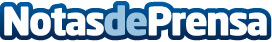 Las empresas cada vez invierten más en campañas de marketing Online, según IAB SpainLa inversión en publicidad digital en España sigue aumentando, según el informe ADEX realizado por IAB SpainDatos de contacto:Sergio VazquezNota de prensa publicada en: https://www.notasdeprensa.es/las-empresas-cada-vez-invierten-mas-en_1 Categorias: Nacional Marketing Emprendedores E-Commerce http://www.notasdeprensa.es